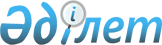 Об утверждении Положения об Аэрокосмическом комитете Министерства по инвестициям и развитию Республики Казахстан"
					
			Утративший силу
			
			
		
					Приказ и.о. Министра по инвестициям и развитию Республики Казахстан от 17 октября 2014 года № 77. Зарегистрирован в Министерстве юстиции Республики Казахстан 24 октября 2014 года № 9829. Утратил силу приказом Министра оборонной и аэрокосмической промышленности Республики Казахстан от 11 декабря 2017 года № 213/НҚ (вводится в действие по истечении десяти календарных дней после дня его первого официального опубликования)
      Сноска. Утратил силу приказом Министра оборонной и аэрокосмической промышленности РК от 11.12.2017 № 213/НҚ (вводится в действие по истечении десяти календарных дней после дня его первого официального опубликования).
      В соответствии с постановлениями Правительства Республики Казахстан от 14 августа 2014 года № 933 "О ведомствах центральных исполнительных органов Республики Казахстан", от 19 сентября 2014 года № 995 "Некоторые вопросы Министерства по инвестициям и развитию Республики Казахстан", ПРИКАЗЫВАЮ:
      1. Утвердить прилагаемое Положение об Аэрокосмическом комитете Министерства по инвестициям и развитию Республики Казахстан".
      2. Аэрокосмическому комитету Министерства по инвестициям и развитию Республики Казахстан (Мусабаев Т.А.) в установленном законодательством порядке обеспечить:
      1) государственную регистрацию настоящего приказа в Министерстве юстиции Республики Казахстан;
      2) в течение десяти календарных дней после государственной регистрации настоящего приказа в Министерстве юстиции Республики Казахстан направление на официальное опубликование в средствах массовой информации и информационно-правовой системе "Әділет;
      3) размещение настоящего приказа на интернет-ресурсе Министерства по инвестициям и развитию Республики Казахстан;
      4) в течение 10 рабочих дней после государственной регистрации настоящего приказа в Министерстве юстиции Республики Казахстан представление в Юридический департамент Министерства по инвестициям и развитию Республики Казахстан сведений об исполнении мероприятий, предусмотренных подпунктами 1), 2) и 3) настоящего приказа.
      3. Контроль за исполнением настоящего приказа возложить на вице-министра по инвестициям и развитию Республики Казахстан Сагадиева Е.К.
      4. Настоящий приказ вводится в действие со дня его государственной регистрации. Положение
об Аэрокосмическом комитете Министерства по инвестициям и
развитию Республики Казахстан
1. Общие положения
      1. Аэрокосмический комитет Министерства по инвестициям и развитию Республики Казахстан (далее – Комитет) является ведомством Министерства по инвестициям и развитию Республики Казахстан (далее – Министерство), осуществляющим регулятивные, реализационные и контрольные функции, а также участвующим в выполнении стратегических функций Министерства в области космической деятельности.
      2. Комитет осуществляет свою деятельность в соответствии с Конституцией и законами Республики Казахстан, актами Президента и Правительства Республики Казахстан, иными нормативными правовыми актами, а также настоящим Положением.
      3. Комитет является юридическим лицом в организационно-правовой форме государственного учреждения, имеет печати и штампы со своим наименованием на государственном языке, бланки установленного образца, в соответствии с законодательством Республики Казахстан счета в органах казначейства.
      4. Комитет вступает в гражданско-правовые отношения от собственного имени.
      5. Комитет имеет право выступать стороной гражданско-правовых отношений от имени государства, если оно уполномочено на это в соответствии с законодательством.
      6. Комитет по вопросам своей компетенции в установленном законодательством порядке принимает решения, оформляемые приказами Председателя.
      7. Структура и лимит штатной численности Комитета утверждается ответственным секретарем Министерства по согласованию с Министром по инвестициям и развитию Республики Казахстан.
      8. Местонахождение Комитета: Республика Казахстан 010000, город Астана, район Есиль, улица Орынбор, дом № 8, здание "Дом Министерств", 12 подъезд.
      9. Полное наименование Комитета – республиканское государственное учреждение "Аэрокосмический комитет Министерства по инвестициям и развитию Республики Казахстан". Сокращенное наименование Комитета – "Казкосмос".
      10. Настоящее Положение является учредительным документом Комитета.
      11. Финансирование деятельности Комитета осуществляется из республиканского бюджета.
      12. Комитету запрещается вступать в договорные отношения с субъектами предпринимательства на предмет выполнения обязанностей, являющихся функциями Комитета.
      Если Комитету законодательными актами предоставлено право осуществлять приносящую доходы деятельности, то доходы, полученные от такой деятельности, направляются в доход государственного бюджета. 2. Основные задачи, функции, права и обязанности
      13. Задачи:
      участие в формировании и реализация государственной политики в области космической деятельности;
      формирование и развитие космической отрасли Республики Казахстан;
      создание условий для формирования рынка космических технологий и услуг;
      создание законодательной и договорно-правовой базы космической деятельности Республики Казахстан;
      государственное управление и государственный контроль в области космической деятельности;
      координация работ в пределах своей компетенции по аренде Российской Федерацией комплекса "Байконур".
      14. Функции:
      1) обеспечивает в пределах своей компетенции реализацию государственной политики в области космической деятельности;
      2) организует в пределах своей компетенции международное сотрудничество в сфере космической деятельности;
      3) участвует в осуществлении международного сотрудничества в области космической деятельности и представление интересов Республики Казахстан в международных организациях и иностранных государствах;
      4) организовывает и обеспечивает реализацию проектов и программ в области космической деятельности, включая проведение научно-исследовательских и опытно-конструкторских работ;
      5) осуществляет отраслевую экспертизу проектов в области космической деятельности;
      6) вносит предложения в Министерство по перечню государственных заданий на производство космической техники, создаваемой для Республики Казахстан;
      7) организовывает приемку результатов по завершенным проектам в области космической деятельности;
      8) исключен приказом Министра по инвестициям и развитию РК от 31.05.2016 № 453 (вводится в действие по истечении десяти календарных дней после дня его первого официального опубликования);
      9) разрабатывает и согласовывает в пределах своей компетенции нормативные правовые акты;
      9-1) разрабатывает нормативы затрат на создание, эксплуатацию и развитие объектов космической инфраструктуры;
      10) участвует в разработке технических регламентов и национальных стандартов в области космической деятельности;
      11) разрабатывает порядок согласования и принятия решений о запусках космических объектов с территории Республики Казахстан, а также за ее пределами в случае их осуществления казахстанскими участниками космической деятельности;
      12) разрабатывает квалификационные требования, предъявляемые к деятельности в сфере использования космического пространства;
      13) разрабатывает порядок государственной регистрации космических объектов и прав на них;
      14) разрабатывает порядок отбора кандидатов в космонавты и присвоения статуса кандидата в космонавты, космонавта;
      15) разрабатывает положение об отряде космонавтов Республики Казахстан;
      16) разрабатывает порядок выплаты единовременной компенсации кандидату в космонавты, космонавту при установлении инвалидности, наступившей в результате травмы, увечья, заболевания, полученных при исполнении служебных обязанностей, а также в случае его гибели (смерти) в связи с исполнением служебных обязанностей;
      17) разрабатывает правила создания и эксплуатации (применения) космических систем на территории Республики Казахстан, а также в космическом пространстве;
      18) разрабатывает правила создания и эксплуатации (применения) космических ракетных комплексов на территории Республики Казахстан;
      19) разрабатывает порядок приемки результатов по завершенным проектам в области космической деятельности;
      20) разрабатывает порядок предоставления транспондеров космических аппаратов физическим и (или) юридическим лицам;
      21) разрабатывает совместно с Министерством обороны Республики Казахстан порядок планирования космических съемок, получения, обработки и распространения данных дистанционного зондирования Земли из космоса национальным оператором космической системы дистанционного зондирования Земли;
      22) разрабатывает совместно с Министерством обороны Республики Казахстан порядок организации и предоставления спутниковых навигационных услуг национальным оператором системы высокоточной спутниковой навигации;
      23) разрабатывает порядок утилизации космических объектов и технических средств, выведенных из эксплуатации;
      24) участвует в работе государственных органов системы экспортного контроля по согласованию экспорта, реэкспорта, импорта, транзита и переработки продукции в пределах своей компетенции;
      25) осуществляет лицензирование в сфере использования космического пространства;
      26) осуществляет государственную регистрацию космических объектов и прав на них;
      27) осуществляет разрешительный контроль, направленный на обеспечение соблюдения лицензиатом законодательства Республики Казахстан;
      28) осуществляет государственный контроль в области космической деятельности;
      29) участвует в пределах своей компетенции в организации поисковых, аварийно-спасательных работ, а также в расследовании аварий при осуществлении космической деятельности;
      30) ведет регистр космических объектов;
      31) вносит предложения по маркировке космических объектов Республики Казахстан, запускаемых в космическое пространство;
      32) организует подготовку ежегодного заключения по планам запусков космических аппаратов и испытательных пусков ракет с космодрома "Байконур", осуществляемых Российской Федерацией, и проводит мониторинг их реализации;
      33) участвует в осуществлении контроля за сохранностью и условиями эксплуатации объектов и имущества комплекса "Байконур", арендуемых Российской Федерацией;
      34) принимает решения о допуске персонала космодрома, жителей города Байконыр, должностных лиц, делегаций, представителей средств массовой информации, туристов, лиц, прибывающих в город по частным делам - граждан Республики Казахстан и граждан Российской Федерации на объекты комплекса "Байконур", находящиеся в ведении Республики Казахстан, в соответствии с законодательством Республики Казахстан;
      35) разрабатывает стандарты и регламенты государственных услуг;
      36) обеспечивает реализацию государственных заданий на производство космической техники, создаваемой для Республики Казахстан;
      37) организует функционирование системы наблюдений за состоянием окружающей среды с использованием средств наблюдения космического базирования и дистанционного зондирования (космического мониторинга);
      37-1) осуществляет совместно с уполномоченными органами в области использования и охраны водного фонда, водоснабжения, водоотведения, в области охраны окружающей среды, в области санитарно-эпидемиологического благополучия населения государственный мониторинг водных объектов;
      37-2) организует функционирование системы наблюдений за состоянием окружающей среды на территориях, подверженных влиянию ракетно-космической деятельности комплекса "Байконур";
      38) осуществляет координацию работ по договору аренды комплекса "Байконур" между Правительством Республики Казахстан и Правительством Российской Федерации от 10 декабря 1994 года;
      39) организует и координирует деятельность по подготовке, переподготовке и повышению квалификации кандидатов в космонавты, космонавтов, а также повышению квалификации и переподготовке кадров в области космической деятельности;
      40) осуществляет иные полномочия, предусмотренные законодательством Республики Казахстан.
      Сноска. Пункт 14 в редакции приказа Министра по инвестициям и развитию РК от 27.08.2015 № 888 (вводится в действие по истечении десяти календарных дней после дня его первого официального опубликования); с изменениями, внесенным приказом Министра по инвестициям и развитию РК от 31.05.2016 № 453 (вводится в действие по истечении десяти календарных дней после дня его первого официального опубликования).


       15. Права и обязанности Комитета:
      1) издает приказы в пределах своей компетенции;
      2) запрашивает и получает от структурных подразделений Министерства, государственных органов, организаций, их должностных лиц необходимую информацию и материалы;
      3) вносит предложения по совершенствованию законодательства Республики Казахстан;
      4) проводит совещания, семинары, конференции, круглые столы, конкурсы и иные мероприятия по вопросам, входящим в компетенцию Комитета;
      5) вносит предложения по созданию консультативно-совещательных органов (рабочих групп, комиссий, советов) по курируемым направлениям деятельности;
      6) привлекает соответствующих специалистов для участия в экспертизах по вопросам, отнесенным к своей компетенции;
      7) обеспечивает реализацию возложенных на Комитет задач и функций;
      8) соблюдает законодательство Республики Казахстан, права и охраняемые законом интересы физических и юридических лиц;
      9) готовит разъяснения по вопросам, входящим в компетенцию Комитета;
      10) представляет необходимые материалы и справки в пределах своей компетенции и в рамках законодательства в случае официального запроса об этом структурными подразделениями Министерства и государственными органами;
      11) обеспечивает сохранность государственной собственности, находящейся на балансе Комитета;
      12) ведет бухгалтерский учет;
      13) составляет и предоставляет бухгалтерскую и финансовую отчетность в Министерство;
      14) обеспечивает полное, своевременное и эффективное использование бюджетных средств, выделенных Комитету;
      15) проводит процедуры государственных закупок в соответствии с Законом Республики Казахстан от 21 июля 2007 года "О государственных закупках";
      16) осуществляет иные права, предусмотренные действующим законодательством Республики Казахстан. 3. Организация деятельности Комитета
      16. Руководство осуществляется Председателем, который несет персональную ответственность за выполнение возложенных на Комитет задач и осуществление им своих функций.
      17. Председатель назначается на должность и освобождается от должности в установленном законодательством порядке.
      18. Председатель имеет заместителей, которые назначаются на должности и освобождаются от должностей в соответствии с законодательством Республики Казахстан.
      19. Председатель Комитета представляет руководству Министерства предложения по структуре и штатному расписанию Комитета.
      20. Полномочия Председателя Комитета:
      1) назначает на должности и освобождает от должностей работников Комитета, за исключением работников, вопросы трудовых отношений которых отнесены к компетенции вышестоящих государственных органов и должностных лиц;
      2) решает вопросы командирования, предоставления отпусков, оказания материальной помощи, подготовки (переподготовки), повышения квалификации, поощрения, выплаты надбавок и премирования, а также дисциплинарной ответственности работников Комитета, за исключением работников, вопросы трудовых отношений которых отнесены к компетенции вышестоящих государственных органов и должностных лиц;
      3) в пределах своей компетенции издает приказы;
      4) утверждает положения о структурных подразделениях Комитета;
      5) курирует Юридическое управление Комитета;
      6) представляет интересы Комитета в государственных органах и иных организациях;
      7) принимает меры по противодействию коррупции в Комитете и несет за это персональную ответственность;
      8) принимает решения по вопросам, отнесенным к его компетенции.
      Исполнение полномочий Председателя Комитета в период его отсутствия осуществляется лицом, его замещающим в соответствии с действующим законодательством.
      Сноска. Пункт 20 в редакции приказа Министра по инвестициям и развитию РК от 27.08.2015 № 888 (вводится в действие по истечении десяти календарных дней после дня его первого официального опубликования).


       21. Председатель определяет полномочия своих заместителей в соответствии с действующим законодательством. 4. Имущество Комитета
      22. Комитет может иметь на праве оперативного управления обособленное имущество.
      23. Имущество Комитета формируется за счет имущества, переданного ему государством, а также иного имущества, стоимость которых отражается в балансе Комитета.
      24. Имущество, закрепленное за Комитетом, относится к республиканской собственности.
      25. Комитет не вправе самостоятельно отчуждать или иным способом распоряжаться закрепленным за ним имуществом и имуществом, приобретенным за счет средств, выданных ему по плану финансирования, если иное не установлено законодательством.
      25-1. Перечень организаций, находящихся в ведении Комитета, приведен в приложении к настоящему положению.
      Сноска. Глава 4 дополнена пунктом 25-1 в соответствии с приказом Министра по инвестициям и развитию РК от 27.08.2015 № 888 (вводится в действие по истечении десяти календарных дней после дня его первого официального опубликования).

  5. Реорганизация и ликвидация Комитета
      26. Реорганизация и ликвидация Комитета осуществляются в соответствии с законодательством Республики Казахстан. Перечень организаций, находящихся
в ведении Аэрокосмического комитета
      Сноска. Положение дополнено Приложением в соответствии с приказом Министра по инвестициям и развитию РК от 27.08.2015 № 888 (вводится в действие по истечении десяти календарных дней после дня его первого официального опубликования).
       Республиканские государственные предприятия:
      1) Республиканское государственное предприятие на праве хозяйственного ведения "Инфракос" Аэрокосмического комитета Министерства по инвестициям и развитию Республики Казахстан; 
      2) Республиканское государственное предприятие на праве хозяйственного ведения "Научно-исследовательский центр "Ғарыш-Экология" Аэрокосмического комитета Министерства по инвестициям и развитию Республики Казахстан. 
      Акционерные общества:
      1) акционерное общество "Совместное Казахстанско-Российское предприятие "Байтерек"; 
      2) акционерное общество "Республиканский центр космической связи"; 
      3) акционерное общество "Национальная компания "Қазақстан Ғарыш Сапары"; 
      4) акционерное общество "Национальный центр космических исследований и технологий" имени академика У. М. Султангазина.
					© 2012. РГП на ПХВ «Институт законодательства и правовой информации Республики Казахстан» Министерства юстиции Республики Казахстан
				
Исполняющий обязанности
министра по инвестициям и развитию
Республики Казахстан
Ж. КасымбекУтверждено
приказом Министра по
инвестициям и развитию
Республики Казахстан
от 17 октября 2014 года № 77 Приложение
к Положению Аэрокосмического
комитета Министерства
по инвестициям и развитию
Республики Казахстан